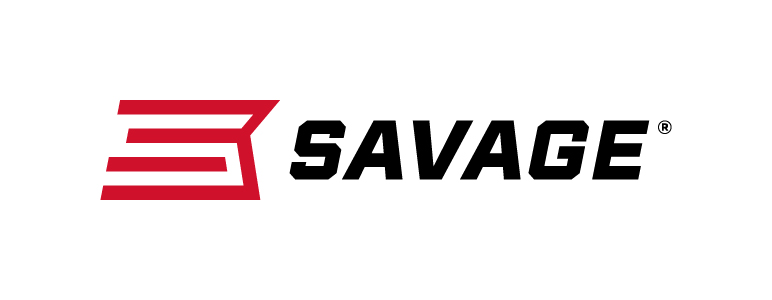 													 Contact: JJ ReichCommunications ManagerFirearms and Ammunition	(763) 323-3862FOR IMMEDIATE RELEASE 		 		 E-mail: pressroom@vistaoutdoor.comNew Savage 110 Brush Hunter Stops the Toughest Game in Its TracksWestfield, Massachusetts – March 29, 2018 – The new 110 Brush Hunter from Savage is built to beat the toughest hunting conditions and stop the biggest game in its tracks. Shipments of these firearms are currently being delivered to dealers.Length-of-pull is easily customized to fit any shooter for comfort and consistency, and the user- adjustable AccuTrigger provides a light, crisp pull. The rifle is built on Savage’s time-tested 110 platform but with a modern design and improved ergonomics. Its 20-inch, stainless steel, medium-contour barrel is threaded with an end cap and cradled securely within a rugged synthetic stock. As a bonus to hunters pursuing big game in close quarters, the 7.38-pound rifle’s oversize bolt handle and dependable iron sights are perfect for making fast shots count.Features & BenefitsAdjustable length-of-pullUser-adjustable AccuTriggerNew Model 110 design and ergonomicsBlack synthetic stock20-inch stainless steel barrel threaded with an end capAdjustable iron sightsDetachable box magazinePart No. / Description / MSRP
57043 / 338 Win. Mag., 20-inch barrel / $784
57044 / 375 Ruger, 20-inch barrel / $784
Learn more about Savage, visit www.savagearms.com.About Savage Headquartered in Westfield, Massachusetts for more than 100 years, Savage is one of the world's largest manufacturers of hunting, competition and self-defense centerfire and rimfire rifles, and shotguns. Their firearms are best known for accuracy and value. The entrepreneurial spirit that originally defined the company is still evident in its ongoing focus on continuous innovations, craftsmanship, quality and service. ###